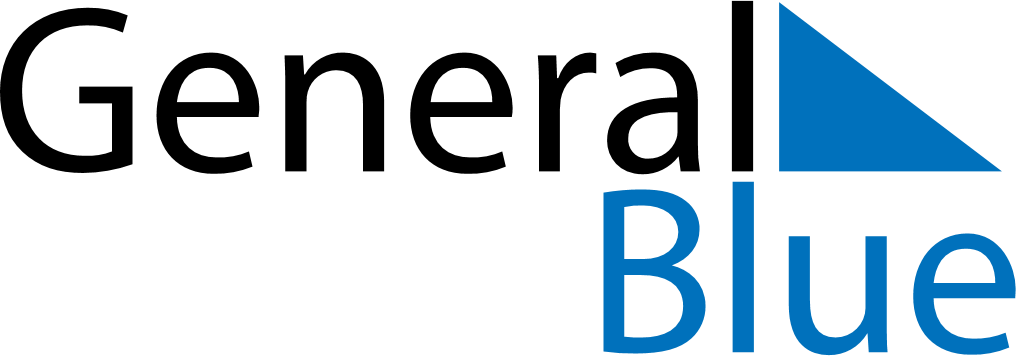 November 2022November 2022November 2022November 2022BermudaBermudaBermudaMondayTuesdayWednesdayThursdayFridaySaturdaySaturdaySunday12345567891011121213Remembrance Day14151617181919202122232425262627282930